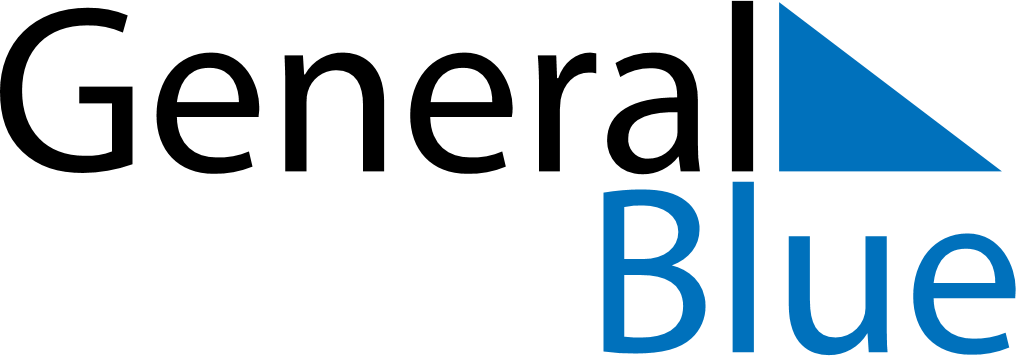 July 2021July 2021July 2021July 2021PolandPolandPolandMondayTuesdayWednesdayThursdayFridaySaturdaySaturdaySunday12334567891010111213141516171718192021222324242526272829303131